Kleur en vormTelspelDoolhof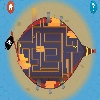 Puzzelen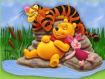 Associatie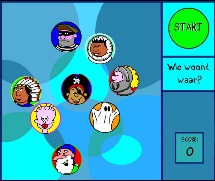 Schaduwbeelden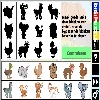 